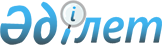 Мәслихаттың 2014 жылғы 12 желтоқсандағы № 354 "Қостанай облысының 2015-2017 жылдарға арналған облыстық бюджеті туралы" шешіміне өзгерістер енгізу туралыҚостанай облысы мәслихатының 2015 жылғы 20 мамырдағы № 399 шешімі. Қостанай облысының Әділет департаментінде 2015 жылғы 21 мамырда № 5612 болып тіркелді

      2008 жылғы 4 желтоқсандағы Қазақстан Республикасы Бюджет кодексінің 106-бабына сәйкес Қостанай облыстық мәслихаты ШЕШІМ ҚАБЫЛДАДЫ:



      1. Мәслихаттың 2014 жылғы 12 желтоқсандағы № 354 "Қостанай облысының 2015-2017 жылдарға арналған облыстық бюджеті туралы" шешіміне (Нормативтік құқықтық актілерді мемлекеттік тіркеу тізілімінде № 5237 тіркелген, 2014 жылғы 27 желтоқсанда "Костанайские новости" газетінде жарияланған) мынадай өзгерістер енгізілсін:



      1-тармақ жаңа редакцияда жазылсын:



      "1. Қостанай облысының 2015-2017 жылдарға арналған бюджеті тиісінше 1, 2 және 3-қосымшаларға сәйкес, оның ішінде 2015 жылға мынадай көлемдерде бекітілсін:



      1) кірістер – 128467174,8 мың теңге, оның iшiнде:

      салықтық түсімдер бойынша – 6054133,3 мың теңге;

      салықтық емес түсімдер бойынша – 44979,2 мың теңге;

      негiзгi капиталды сатудан түсетiн түсiмдер бойынша – 15900,0 мың теңге;

      трансферттер түсімі бойынша – 122352162,3 мың теңге;



      2) шығындар – 128508816,1 мың теңге;



      3) таза бюджеттiк кредиттеу – 3396438,0 мың теңге, оның iшiнде:

      бюджеттiк кредиттер – 4740397,0 мың теңге;

      бюджеттiк кредиттердi өтеу – 1343959,0 мың теңге;



      4) қаржы активтерімен операциялар бойынша сальдо – 0 теңге, оның iшiнде:

      қаржы активтерiн сатып алу – 0 теңге;



      5) бюджет тапшылығы (профициті) – -3438079,3 мың теңге;



      6) бюджет тапшылығын қаржыландыру (профицитін пайдалану) – 3438079,3 мың теңге";



      көрсетілген шешімнің 1, 2-қосымшалары осы шешімнің 1, 2-қосымшаларына сәйкес жаңа редакцияда жазылсын.



      2. Осы шешім 2015 жылғы 1 қаңтардан бастап қолданысқа енгізіледі.      Сессия төрағасы                            А. Сагнаев      Қостанай облыстық

      мәслихатының хатшысы                       С. Ещанов      КЕЛІСІЛДІ:      "Қостанай облысы әкімдігінің

      экономика және бюджеттік

      жоспарлау басқармасы"

      мемлекеттік мекемесінің

      басшысы

      ________________ Е. Спанов

Мәслихаттың      

2015 жылғы 20 мамырдағы 

№ 399 шешіміне 1-қосымша Мәслихаттың        

2014 жылғы 12 желтоқсандағы 

№ 354 шешіміне 1-қосымша   Қостанай облысының 2015 жылға

арналған облыстық бюджеті

Мәслихаттың       

2015 жылғы 20 мамырдағы 

№ 399 шешіміне 2-қосымша Мәслихаттың         

2014 жылғы 12 желтоқсандағы 

№ 354 шешіміне 2-қосымша   Қостанай облысының 2016 жылға

арналған облыстық бюджеті
					© 2012. Қазақстан Республикасы Әділет министрлігінің «Қазақстан Республикасының Заңнама және құқықтық ақпарат институты» ШЖҚ РМК
				СанатыСанатыСанатыСанатыСанатыСомасы, мың теңгеСыныбыСыныбыСыныбыСыныбыСомасы, мың теңгеIшкi сыныбыIшкi сыныбыIшкi сыныбыСомасы, мың теңгеАтауыСомасы, мың теңгеI. Кірістер128467174,81000Салықтық түсімдер6054133,310500Тауарларға, жұмыстарға және қызметтерге салынатын iшкi салықтар6054133,310530Табиғи және басқа да ресурстарды пайдаланғаны үшін түсетін түсімдер6053 493,3400Кәсiпкерлiк және кәсiби қызметтi жүргiзгенi үшiн алынатын алымдар640,02000Салықтық емес түсiмдер44979,220100Мемлекеттік меншіктен түсетін кірістер39025,220150Мемлекет меншігіндегі мүлікті жалға беруден түсетін кірістер33845,020170Мемлекеттік бюджеттен берілген кредиттер бойынша сыйақылар 5180,220200Мемлекеттік бюджеттен қаржыландырылатын мемлекеттік мекемелердің тауарларды (жұмыстарды, қызметтерді) өткізуінен түсетін түсімдер3143,020210Мемлекеттік бюджеттен қаржыландырылатын мемлекеттік мекемелердің тауарларды (жұмыстарды, қызметтерді) өткізуінен түсетін түсімдер3143,020400Мемлекеттік бюджеттен қаржыландырылатын, сондай-ақ Қазақстан Республикасы Ұлттық Банкінің бюджетінен (шығыстар сметасынан) ұсталатын және қаржыландырылатын мемлекеттік мекемелер салатын айыппұлдар, өсімпұлдар, санкциялар, өндіріп алулар1281,020410Мұнай секторы ұйымдарынан түсетін түсімдерді қоспағанда, мемлекеттік бюджеттен қаржыландырылатын, сондай-ақ Қазақстан Республикасы Ұлттық Банкінің бюджетінен (шығыстар сметасынан) ұсталатын және қаржыландырылатын мемлекеттік мекемелер салатын айыппұлдар, өсімпұлдар, санкциялар, өндіріп алулар1281,006Басқа да салықтық емес түсiмдер1530,01Басқа да салықтық емес түсiмдер1530,03000Негізгі капиталды сатудан түсетін түсімдер15900,030100Мемлекеттік мекемелерге бекітілген мемлекеттік мүлікті сату15900,030110Мемлекеттік мекемелерге бекітілген мемлекеттік мүлікті сату15900,04000Трансферттердің түсімдері122352162,340100Төмен тұрған мемлекеттiк басқару органдарынан трансферттер18700222,340120Аудандық (қалалық) бюджеттерден трансферттер18700222,340200Мемлекеттiк басқарудың жоғары тұрған органдарынан түсетiн трансферттер103651940,040210Республикалық бюджеттен түсетiн трансферттер103651940,0Функционалдық топФункционалдық топФункционалдық топФункционалдық топФункционалдық топСомасы, мың теңгеКiшi функцияКiшi функцияКiшi функцияКiшi функцияСомасы, мың теңгеБюджеттік бағдарламалардың әкімшісіБюджеттік бағдарламалардың әкімшісіБюджеттік бағдарламалардың әкімшісіСомасы, мың теңгеБағдарламаБағдарламаСомасы, мың теңгеАтауыСомасы, мың теңгеII. Шығындар128508816,101000Жалпы сипаттағы мемлекеттiк қызметтер4508641,301100Мемлекеттiк басқарудың жалпы функцияларын орындайтын өкiлдi, атқарушы және басқа органдар879186,50111100Облыс мәслихатының аппараты47563,4011110001Облыс мәслихатының қызметін қамтамасыз ету жөніндегі қызметтер 47563,40111200Облыс әкімінің аппараты666127,3011120001Облыс әкімнің қызметін қамтамасыз ету жөніндегі қызметтер 592151,9011120004Мемлекеттік органның күрделі шығыстары 510,0009Аудандық маңызы бар қалалардың, ауылдардың, кенттердің, ауылдық округтердің әкімдерін сайлауды қамтамасыз ету және өткізу12100,0013Облыс Қазақстан халқы Ассамблеясының қызметін қамтамасыз ету61365,4282Облыстың тексеру комиссиясы165495,8001Облыстың тексеру комиссиясының қызметін қамтамасыз ету жөніндегі қызметтер 165428,8003Мемлекеттік органның күрделі шығыстары67,001200Қаржылық қызмет3463721,40122570Облыстың қаржы басқармасы3439828,0001Жергілікті бюджетті атқару және облыстық коммуналдық меншікті басқару саласындағы мемлекеттік саясатты іске асыру жөніндегі қызметтер125915,9009Жекешелендіру, коммуналдық меншікті басқару, жекешелендіруден кейінгі қызмет және осыған байланысты дауларды реттеу5217,0013Мемлекеттік органның күрделі шығыстары329,1113Жергілікті бюджеттерден берілетін ағымдағы нысаналы трансферттер 3308366,0718Облыстың мемлекеттік сатып алу басқармасы23893,4001Жергілікті деңгейде мемлекеттік сатып алуды басқару саласындағы мемлекеттік саясатты іске асыру жөніндегі қызметтер21151,4003Мемлекеттік органның күрделі шығыстары2742,001500Жоспарлау және статистикалық қызмет122253,20152580Облыстың экономика және бюджеттік жоспарлау басқармасы122253,2015258001Экономикалық саясатты, мемлекеттік жоспарлау жүйесін қалыптастыру мен дамыту және саласындағы мемлекеттік саясатты іске асыру жөніндегі қызметтер122253,29Жалпы сипаттағы өзге де мемлекеттiк қызметтер43480,2269Облыстың дін істері басқармасы43480,2001Жергілікті деңгейде дін істер саласындағы мемлекеттік саясатты іске асыру жөніндегі қызметтер20867,2005Өңірде діни ахуалды зерделеу және талдау22613,002000Қорғаныс99189,002100Әскери мұқтаждар65704,0120Облыс әкімінің аппараты65704,0010Жалпыға бірдей әскери міндетті атқару шеңберіндегі іс-шаралар42043,0011Аумақтық қорғанысты даярлау және облыс ауқымдағы аумақтық қорғаныс23661,002200Төтенше жағдайлар жөнiндегi жұмыстарды ұйымдастыру33485,0287Облыстық бюджеттен қаржыландырылатын табиғи және техногендік сипаттағы төтенше жағдайлар, азаматтық қорғаныс саласындағы уәкілетті органдардың аумақтық органы33485,0003Облыс ауқымындағы азаматтық қорғаныстың іс-шаралары6428,0004Облыс ауқымындағы төтенше жағдайлардың алдын алу және оларды жою27057,003000Қоғамдық тәртіп, қауіпсіздік, құқықтық, сот, қылмыстық-атқару қызметі6046824,603100Құқық қорғау қызметi6023410,60312520Облыстық бюджеттен қаржыландырылатын атқарушы ішкі істер органы6023410,631252001Облыс аумағында қоғамдық тәртіпті және қауіпсіздікті сақтауды қамтамасыз ету саласындағы мемлекеттік саясатты іске асыру жөніндегі қызметтер 5684252,6031252003Қоғамдық тәртіпті қорғауға қатысатын азаматтарды көтермелеу 4329,0006Мемлекеттік органның күрделі шығыстары 170000,0013Белгілі тұратын жері және құжаттары жоқ адамдарды орналастыру қызметтері54035,0014Әкімшілік тәртіппен тұтқындалған адамдарды ұстауды ұйымдастыру 55618,0015Қызметтік жануарларды ұстауды ұйымдастыру42672,0024Дағдарыстық жағдай қаупі төнген және туындаған кезде іс-қимылдар бойынша оқу-жаттығу жүргізу12504,09Қоғамдық тәртіп және қауіпсіздік саласындағы өзге де қызметтер23414,0120Облыс әкімінің аппараты23414,0015Аудандардың (облыстық маңызы бар қалалардың) бюджеттеріне азаматтық хал актілерін тіркеу бөлімдерінің штат санын ұстауға берілетін ағымдағы нысаналы трансферттер23414,004000Бiлiм беру13690961,21Мектепке дейiнгi тәрбие және оқыту1809231,0261Облыстың білім басқармасы1809231,0027Мектепке дейінгі білім беру ұйымдарында мемлекеттік білім беру тапсырыстарын іске асыруға аудандардың (облыстық маңызы бар қалалардың) бюджеттеріне берілетін ағымдағы нысаналы трансферттер1809231,004200Бастауыш, негізгі орта және жалпы орта білім беру2942175,80422610Облыстың білім басқармасы2466724,0042261003Арнайы білім беретін оқу бағдарламалары бойынша жалпы білім беру1177751,0042261006Мамандандырылған білім беру ұйымдарында дарынды балаларға жалпы білім беру477923,0061Аудандардың (облыстық маңызы бар қалалардың) бюджеттеріне үш деңгейлі жүйе бойынша біліктілігін арттырудан өткен мұғалімдерге еңбекақыны көтеруге берілетін ағымдағы нысаналы трансферттер811050,0285Облыстың дене шынықтыру және спорт басқармасы475451,8006Балалар мен жасөспірімдерге спорт бойынша қосымша білім беру475451,804400Техникалық және кәсіптік, орта білімнен кейінгі білім беру5758867,70442530Облыстың денсаулық сақтау басқармасы216873,0044253043Техникалық және кәсіптік, орта білімнен кейінгі білім беру ұйымдарында мамандар даярлау216873,00442610Облыстың білім басқармасы5541994,7044024Техникалық және кәсіптік білім беру ұйымдарында мамандар даярлау5541994,704500Мамандарды қайта даярлау және біліктіліктерін арттыру9139,00452530Облыстың денсаулық сақтау басқармасы9139,0045253003Кадрлардың біліктілігін арттыру және оларды қайта даярлау9139,004900Бiлiм беру саласындағы өзге де қызметтер3171547,70492610Облыстың білім басқармасы990655,7049261001Жергілікті деңгейде білім беру саласындағы мемлекеттік саясатты іске асыру жөніндегі қызметтер106247,5042261004Облыстық мемлекеттік білім беру мекемелерінде білім беру жүйесін ақпараттандыру21829,0042261005Облыстық мемлекеттік білім беру мекемелер үшін оқулықтар мен оқу-әдiстемелiк кешендерді сатып алу және жеткізу10699,0042261007Облыстық ауқымда мектеп олимпиадаларын, мектептен тыс іс-шараларды және конкурстар өткізу239648,2049261011Балалар мен жасөспірімдердің психикалық денсаулығын зерттеу және халыққа психологиялық-медициналық-педагогикалық консультациялық көмек көрсету53449,0029Әдістемелік жұмыс33001,0067Ведомстволық бағыныстағы мемлекеттік мекемелерінің және ұйымдарының күрделі шығыстары44144,049261113Жергілікті бюджеттерден берілетін ағымдағы нысаналы трансферттер 481638,00492710Облыстың құрылыс басқармасы2180892,0007Аудандардың (облыстық маңызы бар қалалардың) бюджеттеріне білім беру объектілерін салуға және реконструкциялауға берілетін нысаналы даму трансферттер 2180892,005000Денсаулық сақтау29434831,805200Халықтың денсаулығын қорғау1238179,20522530Облыстың денсаулық сақтау басқармасы1238179,2052253005Жергілікті денсаулық сақтау ұйымдары үшін қанды, оның құрамдауыштары мен препараттарын өндіру772983,0052253006Ана мен баланы қорғау бойынша қызмет көрсету344579,2052253007Салауатты өмір салтын насихаттау120617,005300Мамандандырылған медициналық көмек10076961,60532530Облыстың денсаулық сақтау басқармасы10076961,6053253009Туберкулез, жұқпалы аурулар, психикалық күйзеліс және мінез-құлқының бұзылуынан, оның ішінде психикаға белсенді әсер ететін заттарды қолдануға байланысты, зардап шегетін адамдарға медициналық көмек көрсету4147396,6053253019Туберкулезбен ауыратын науқастарды туберкулезге қарсы препараттармен қамтамасыз ету317442,0053253020Диабетпен ауыратын науқастарды диабетке қарсы препараттармен қамтамасыз ету750405,0053253021Онкогематологиялық науқастарды химия препараттарымен қамтамасыз ету305957,0053253022Созылмалы бүйрек функциясының жетіспеушілігі бар, аутоиммунды, орфандық аурулармен ауыратын, иммунитеті жеткіліксіз науқастарды, сондай-ақ бүйрегін транспланттаудан кейінгі науқастарды дәрілік заттармен қамтамасыз ету 742590,0026Гемофилиямен ауыратын науқастарды қанды ұйыту факторларымен қамтамасыз ету476068,0027Халыққа иммундық профилактика жүргізу үшін вакциналарды және басқа медициналық иммундық биологиялық препараттарды орталықтандырылған сатып алу және сақтау979115,0036Жіті миокард инфаркті бар науқастарды тромболитикалық препараттармен қамтамасыз ету 61294,0046Онкологиялық науқастарға тегін медициналық көмектің кепілдік берілген көлемі шеңберінде медициналық көмек көрсету 2296694,005400Емханалар13755130,00542530Облыстың денсаулық сақтау басқармасы13755130,0054253014Халықтың жекелеген санаттарын амбулаториялық деңгейде дәрілік заттармен және балаларға арналған және емдік тағамдардың арнаулы өнімдерімен қамтамасыз ету673067,0038Тегін медициналық көмектің кепілдік берілген көлемі шеңберінде скринингтік зерттеулер жүргізу294755,0039Аудандық маңызы бар және ауыл денсаулық сақтау субъектілерінің медициналық көмекті және амбулаториялық-емханалық көмекті халыққа тегін медициналық көмектің кепілдік берілген көлемі шеңберінде көрсетуі12418600,0054253045Азаматтардың жекелеген санаттарын дәрілік заттармен амбулаториялық емдеу деңгейінде жеңілдетілген жағдайда қамтамасыз ету368708,005500Медициналық көмектiң басқа түрлерi741542,60552530Облыстың денсаулық сақтау басқармасы741542,6055253011Республикалық бюджет қаражаты есебінен көрсетілетін және аудандық маңызы бар және ауылдың денсаулық сақтау субъектілері көрсететін медициналық көмекті қоспағанда, жедел медициналық көмек көрсету және санитариялық авиация682803,055253029Облыстық арнайы медициналық жабдықтау базалары58739,605900Денсаулық сақтау саласындағы өзге де қызметтер3623018,40592530Облыстың денсаулық сақтау басқармасы1619502,1059253001Жергілікті деңгейде денсаулық сақтау саласындағы мемлекеттік саясатты іске асыру жөніндегі қызметтер116520,0059253008Қазақстан Республикасында ЖИТС-тің алдын алу және оған қарсы күрес жөніндегі іс-шараларды іске асыру339124,2059253013Патологоанатомиялық ашып тексеруді жүргізу95364,0059253016Азаматтарды елді мекеннен тыс жерлерде емделу үшін тегін және жеңілдетілген жол жүрумен қамтамасыз ету12765,0059253018Денсаулық сақтау саласындағы ақпараттық талдамалық қызметтер23721,0033Медициналық денсаулық сақтау ұйымдарының күрделі шығыстары1032007,90592710Облыстың құрылыс басқармасы2003516,3059271038Денсаулық сақтау объектілерін салу және реконструкциялау1905039,4083Жұмыспен қамту 2020 жол картасы шеңберінде ауылдық елді мекендерде орналасқан дәрігерлік амбулаториялар және фельдшерлік-акушерлік пункттерді салу98476,906000Әлеуметтiк көмек және әлеуметтiк қамсыздандыру4344768,706100Әлеуметтiк қамсыздандыру2654714,50612560Облыстың жұмыспен қамтуды үйлестіру және әлеуметтік бағдарламалар басқармасы1758369,5061256002Жалпы үлгідегі медициналық-әлеуметтік мекемелерде (ұйымдарда) қарттар мен мүгедектерге арнаулы әлеуметтік қызметтер көрсету604619,2061256013Психоневрологиялық медициналық-әлеуметтік мекемелерде (ұйымдарда) психоневрологиялық аурулармен ауыратын мүгедектер үшін арнаулы әлеуметтік қызметтер көрсету778244,9061256014Оңалту орталықтарында қарттарға, мүгедектерге, оның ішінде мүгедек балаларға арнаулы әлеуметтік қызметтер көрсету 128141,2061256015Балалар психоневрологиялық медициналық-әлеуметтік мекемелерінде (ұйымдарда) психоневрологиялық патологиялары бар мүгедек балалар үшін арнаулы әлеуметтік қызметтер көрсету247364,20612610Облыстың білім басқармасы879601,0061261015Жетiм балаларды, ата-анасының қамқорлығынсыз қалған балаларды әлеуметтік қамсыздандыру840600,0037Әлеуметтік сауықтандыру39001,00612710Облыстың құрылыс басқармасы16744,0061271039Әлеуметтік қамтамасыз ету объектілерін салу және реконструкциялау16744,006200Әлеуметтiк көмек681347,00622560Облыстың жұмыспен қамтуды үйлестіру және әлеуметтік бағдарламалар басқармасы681347,0062256003Мүгедектерге әлеуметтік қолдау 317007,0049Аудандардың (облыстық маңызы бар қалалардың) бюджеттеріне мемлекеттік атаулы әлеуметтік көмек төлеуге берілетін ағымдағы нысаналы трансферттер6186,0050Аудандардың (облыстық маңызы бар қалалардың) бюджеттеріне 18 жасқа дейінгі балаларға мемлекеттік жәрдемақылар төлеуге берілетін ағымдағы нысаналы трансферттер28079,0051Аудандардың (облыстық маңызы бар қалалардың) бюджеттеріне Ұлы Отан соғысындағы Жеңістің жетпіс жылдығына арналған іс-шараларды өткізуге берілетін ағымдағы нысаналы трансферттер326755,0052Ұлы Отан соғысындағы Жеңістің жетпіс жылдығына арналған іс-шараларды өткізу3320,006900Әлеуметтiк көмек және әлеуметтiк қамтамасыз ету салаларындағы өзге де қызметтер1008707,20692560Облыстың жұмыспен қамтуды үйлестіру және әлеуметтік бағдарламалар басқармасы921233,8069256001Жергілікті деңгейде жұмыспен қамтуды қамтамасыз ету және халық үшін әлеуметтік бағдарламаларды іске асыру саласында мемлекеттік саясатты іске асыру жөніндегі қызметтер117000,8017Аудандардың (облыстық маңызы бар қалалардың) бюджеттеріне арнаулы әлеуметтік қызметтер стандарттарын енгізуге берілетін ағымдағы нысаналы трансферттер20812,0018Үкіметтік емес секторда мемлекеттік әлеуметтік тапсырысты орналастыру12326,0044Жергілікті деңгейде көші-қон іс-шараларын іске асыру2443,0045Аудандардың (облыстық маңызы бар қалалардың) бюджеттеріне Мүгедектердің құқықтарын қамтамасыз ету және өмір сүру сапасын жақсарту жөніндегі іс-шаралар жоспарын іске асыруға берілетін ағымдағы нысаналы трансферттер659008,0113Жергілікті бюджеттерден берілетін ағымдағы нысалы трансферттер 109644,0263Облыстың ішкі саясат басқармасы39136,0077Мүгедектердің құқықтарын қамтамасыз ету және өмір сүру сапасын жақсарту жөніндегі іс-шаралар жоспарын іске асыру39136,0270Облыстың еңбек инспекциясы бойынша басқармасы48337,4001Жергілікті деңгейде еңбек қатынасын реттеу саласындағы мемлекеттік саясатты іске асыру жөніндегі қызметтер47459,4003Мемлекеттік органның күрделі шығыстары878,007000Тұрғын үй-коммуналдық шаруашылық11361882,907100Тұрғын үй шаруашылығы2678198,0251Облыстың жер қатынастары басқармасы2169,0011Аудандардың (республикалық маңызы бар қалалардың) бюджеттеріне мемлекет мұқтажы үшін жер учаскелерін алуға берілетін нысаналы трансферттер2169,0071256Облыстың жұмыспен қамтуды үйлестіру және әлеуметтік бағдарламалар басқармасы21525,0043Жұмыспен қамту 2020 жол картасы бойынша қалаларды және ауылдық елді мекендерді дамыту шеңберінде объектілерді жөндеу21525,0261Облыстың білім басқармасы30725,0062Аудандардың (облыстық маңызы бар қалалардың) бюджеттеріне Жұмыспен қамту 2020 жол картасы шеңберінде қалаларды және ауылдық елді мекендерді дамытуға берілетін ағымдағы нысаналы трансферттер30725,0262Облыстың мәдениет басқармасы7307,0015Аудандардың (облыстық маңызы бар қалалардың) бюджеттеріне Жұмыспен қамту 2020 жол картасы шеңберінде қалаларды және ауылдық елді мекендерді дамытуға берілетін ағымдағы нысаналы трансферттер7307,00712710Облыстың құрылыс басқармасы2359388,0071271014Аудандардың (облыстық маңызы бар қалалардың) бюджеттеріне коммуналдық тұрғын үй қорының тұрғын үйлерін жобалауға және (немесе) салуға, реконструкциялауға берілетін нысаналы даму трансферттері 534519,0071271027Аудандардың (облыстық маңызы бар қалалардың) бюджеттеріне инженерлік-коммуникациялық инфрақұрылымды жобалауға, дамытуға және (немесе) жайластыруға берілетін нысаналы даму трансферттері1824869,0279Облыстың энергетика және тұрғын үй-коммуналдық шаруашылық басқармасы257084,0039Аудандардың (облыстық маңызы бар қалалардың) бюджеттерiне мамандандырылған уәкілетті ұйымдардың жарғылық капиталдарын ұлғайтуға берiлетiн нысаналы даму трансферттерi257084,007200Коммуналдық шаруашылық8683684,90722710Облыстың құрылыс басқармасы4688883,0033Аудандардың (облыстық маңызы бар қалалардың) бюджеттеріне сумен жабдықтау және су бұру жүйелерін дамытуға берілетін нысаналы даму трансферттері 635418,0058Аудандардың (облыстық маңызы бар қалалардың) бюджеттеріне елді мекендерді сумен жабдықтау және су бұру жүйелерін дамытуға берілетін нысаналы даму трансферттері4053465,0227900Облыстың энергетика және тұрғын үй-коммуналдық шаруашылық басқармасы3994801,92001Жергілікті деңгейде энергетика және тұрғын үй-коммуналдық шаруашылық саласындағы мемлекеттік саясатты іске асыру жөніндегі қызметтер 69046,8004Елдi мекендердi газдандыру76957,0005Мемлекеттік органның күрделі шығыстары 1590,0010Аудандардың (облыстық маңызы бар қалалардың) бюджеттеріне сумен жабдықтау және су бұру жүйелерін дамытуға берілетін нысаналы даму трансферттері 3593051,0014Аудандар (облыстық маңызы бар қалалар) бюджеттеріне коммуналдық шаруашылықты дамытуға арналған нысаналы даму трансферттері7813,0038Коммуналдық шаруашылығын дамыту153693,1108Бюджеттік инвестициялық жобалардың техникалық-экономикалық негіздемелерін және концессиялық жобалардың конкурстық құжаттамаларын әзірлеу немесе түзету, сондай-ақ қажетті сараптамаларын жүргізу, концессиялық жобаларды консультативтік сүйемелдеу5000,0113Жергiлiктi бюджеттерден берiлетiн ағымдағы нысаналы трансферттер 87651,008000Мәдениет, спорт, туризм және ақпараттық кеңістiк4157457,008100Мәдениет саласындағы қызмет1029054,00812620Облыстың мәдениет басқармасы1029054,0081262001Жергiлiктi деңгейде мәдениет саласындағы мемлекеттік саясатты іске асыру жөніндегі қызметтер48993,0081262003Мәдени-демалыс жұмысын қолдау69074,0081262005Тарихи-мәдени мұраны сақтауды және оған қолжетімділікті қамтамасыз ету207948,0081262007Театр және музыка өнерін қолдау651939,0113Жергілікті бюджеттерден берілетін ағымдағы нысаналы трансферттер 51100,008200Спорт2143406,4271Облыстың құрылыс басқармасы354424,4017Cпорт объектілерін дамыту 354424,4285Облыстың дене шынықтыру және спорт басқармасы1788982,0001Жергілікті деңгейде дене шынықтыру және спорт саласында мемлекеттік саясатты іске асыру жөніндегі қызметтер 50086,0002Облыстық деңгейде спорт жарыстарын өткізу34912,0003Әр түрлі спорт түрлері бойынша облыстың құрама командаларының мүшелерін дайындау және республикалық және халықаралық спорт жарыстарына қатысуы 1525712,0032Ведомстволық бағыныстағы мемлекеттiк мекемелердiң және ұйымдардың күрделi шығыстары2100,0113Жергілікті бюджеттерден берілетін ағымдағы нысаналы трансферттер176172,008300Ақпараттық кеңiстiк797246,40832590Облыстың мұрағаттар және құжаттама басқармасы255251,4083259001Жергілікті деңгейде мұрағат ісін басқару жөніндегі мемлекеттік саясатты іске асыру жөніндегі қызметтер 25508,0083259002Мұрағат қорының сақталуын қамтамасыз ету228527,4032Ведомстволық бағыныстағы мемлекеттік мекемелерінің және ұйымдарының күрделі шығыстары1216,00832620Облыстың мәдениет басқармасы209860,0083262008Облыстық кітапханалардың жұмыс істеуін қамтамасыз ету209860,00832630Облыстың ішкі саясат басқармасы268544,0083263007Мемлекеттік ақпараттық саясат жүргізу жөніндегі қызметтер 268544,00832640Облыстың тілдерді дамыту басқармасы63591,0083264001Жергілікті деңгейде тілдерді дамыту саласындағы мемлекеттік саясатты іске асыру жөніндегі қызметтер 34754,0083264002Мемлекеттiк тiлдi және Қазақстан халқының басқа да тiлдерін дамыту28837,008400Туризм3196,00842660Облыстың кәсiпкерлiк және индустриалдық-инновациялық даму басқармасы3196,0084265021Туристік қызметті реттеу3196,008900Мәдениет, спорт, туризм және ақпараттық кеңiстiктi ұйымдастыру жөнiндегi өзге де қызметтер184554,20892630Облыстың ішкі саясат басқармасы109096,0089263001Жергілікті деңгейде мемлекеттік ішкі саясатты іске асыру жөніндегі қызметтер109096,0283Облыстың жастар саясаты мәселелерi жөніндегі басқармасы75458,2001Жергілікті деңгейде жастар саясатын іске асыру жөніндегі қызметтер26156,2005Жастар саясаты саласында іс-шараларды іске асыру49302,009Отын-энергетика кешенi және жер қойнауын пайдалану1169685,01Отын және энергетика378667,0279Облыстың энергетика және тұрғын үй-коммуналдық шаруашылық басқармасы378667,0081Елді мекендерді шаруашылық-ауыз сумен жабдықтау үшін жерасты суларына іздестіру-барлау жұмыстарын ұйымдастыру және жүргізу378667,09Отын-энергетика кешені және жер қойнауын пайдалану саласындағы өзге де қызметтер791018,0279Облыстың энергетика және тұрғын үй-коммуналдық шаруашылық басқармасы791018,0011Аудандардың (облыстық маңызы бар қалалардың) бюджеттеріне жылу-энергетикалық жүйесін дамытуға берілетін нысаналы даму трансферттері10000,0071Газ тасымалдау жүйесін дамыту 781018,010000Ауыл, су, орман, балық шаруашылығы, ерекше қорғалатын табиғи аумақтар, қоршаған ортаны және жануарлар дүниесін қорғау, жер қатынастары19273816,310100Ауыл шаруашылығы17834300,51012550Облыстың ауыл шаруашылығы басқармасы17663051,1101255001Жергiлiктi деңгейде ауыл шаруашылығы саласындағы мемлекеттiк саясатты iске асыру жөнiндегi қызметтер121698,8101255002Тұқым шаруашылығын қолдау880402,3003Мемлекеттік органның күрделі шығыстары500,0101255014Ауыл шаруашылығы тауарларын өндірушілерге су жеткізу бойынша көрсетілетін қызметтердің құнын субсидиялау1262,0101255018Пестицидтерді (улы химикаттарды) залалсыздандыру3996,0020Басым дақылдарды өндіруді субсидиялау арқылы өсімдік шаруашылығы өнімінің шығымдылығы мен сапасын арттыруды, және көктемгі егіс пен егін жинау жұмыстарын жүргізуге қажетті жанар-жағармай материалдары мен басқа да тауар-материалдық құндылықтардың құнын арзандатуды субсидиялау6816860,0041Ауыл шаруашылығы тауарын өндірушілерге өсімдіктерді қорғау мақсатында ауыл шаруашылығы дақылдарын өңдеуге арналған гербицидтердің, биоагенттердің (энтомофагтардың) және биопрепараттардың құнын арзандату3207208,0045Тұқымдық және көшет отырғызылатын материалдың сорттық және себу сапаларын анықтау 103777,0046Тракторларды, олардың тіркемелерін, өздігінен жүретін ауыл шаруашылығы, мелиоративтік және жол-құрылыс машиналары мен тетіктерін мемлекеттік есепке алуға және тіркеу951,0047Тыңайтқыштар (органикалықтарды қоспағанда) құнын субсидиялау1558184,0049Қайта өңдеуші кәсіпорындардың ауылшаруашылық өнімін тереңдете қайта өңдеп өнім шығаруы үшін оны сатып алу шығындарын субсидиялау383898,0050Инвестициялар салынған жағдайда агроөнеркәсіптік кешен субъектісі көтерген шығыстардың бөліктерін өтеу355943,0051Агроөнеркәсіптік кешен субъектілерінің қарыздарын кепілдендіру мен сақтандыру шеңберінде субсидиялау129807,0053Мал шаруашылығы өнімдерінің өнімділігін және сапасын арттыруды, асыл тұқымды мал шаруашылығын дамытуды субсидиялау4098564,0719Облыстың ветеринария басқармасы171249,4001Жергілікті деңгейде ветеринария саласындағы мемлекеттік саясатты іске асыру жөніндегі қызметтер58514,4003Мемлекеттік органның күрделі шығыстары4068,0030Жануарлардың энзоотиялық ауруларының профилактикасы мен диагностикасына арналған ветеринариялық препараттарды, олардың профилактикасы мен диагностикасы жөніндегі қызметтерді орталықтандырып сатып алу, оларды сақтауды және аудандардың (облыстық маңызы бар қалалардың) жергілікті атқарушы органдарына тасымалдауды (жеткізуді) ұйымдастыру34350,0052Аудандардың (облыстық маңызы бар қалалардың) бюджеттеріне өкілеттіктердің берілуіне байланысты агроөнеркәсіптік кешен саласындағы жергілікті атқарушы органдардың бөлімшелерін ұстауға берілетін ағымдағы нысаналы трансферттер74317,010200Су шаруашылығы515696,0279Облыстың энергетика және тұрғын үй-коммуналдық шаруашылық басқармасы515696,0032Ауыз сумен жабдықтаудың баламасыз көздерi болып табылатын сумен жабдықтаудың аса маңызды топтық және жергілікті жүйелерiнен ауыз су беру жөніндегі қызметтердің құнын субсидиялау 515696,010300Орман шаруашылығы665481,21032540Облыстың табиғи ресурстар және табиғат пайдалануды реттеу басқармасы665481,2103254005Ормандарды сақтау, қорғау, молайту және орман өсiру650309,2103254006Жануарлар дүниесін қорғау 15172,010500Қоршаған ортаны қорғау164072,81052540Облыстың табиғи ресурстар және табиғат пайдалануды реттеу басқармасы164072,8105254001Жергілікті деңгейде қоршаған ортаны қорғау саласындағы мемлекеттік саясатты іске асыру жөніндегі қызметтер75494,9105254008Қоршаған ортаны қорғау бойынша іс-шаралар 86777,9013Мемлекеттік органның күрделі шығыстары1800,010600Жер қатынастары77183,81062510Облыстың жер қатынастары басқармасы43213,8106251001Облыс аумағында жер қатынастарын реттеу саласындағы мемлекеттік саясатты іске асыру жөніндегі қызметтер 43177,8010Мемлекеттік органның күрделі шығыстары36,0725Облыстың жердiң пайдаланылуы мен қорғалуын бақылау басқармасы33970,0001Жергілікті деңгейде жердiң пайдаланылуы мен қорғалуын бақылау саласындағы мемлекеттік саясатты іске асыру жөніндегі қызметтер33970,09Ауыл, су, орман, балық шаруашылығы, қоршаған ортаны қорғау және жер қатынастары саласындағы басқа да қызметтер17082,0255Облыстың ауыл шаруашылығы басқармасы14026,0019Инновациялық тәжірибені тарату және енгізу жөніндегі қызметтер14026,0719Облыстың ветеринария басқармасы3056,0028Уақытша сақтау пунктіне дейін ветеринариялық препараттарды тасымалдау бойынша көрсетілетін қызметтер3056,011000Өнеркәсіп, сәулет, қала құрылысы және құрылыс қызметі169286,811200Сәулет, қала құрылысы және құрылыс қызметі169286,81122710Облыстың құрылыс басқармасы47639,6112271001Жергiлiктi деңгейде құрылыс саласындағы мемлекеттiк саясатты iске асыру жөнiндегi қызметтер47639,61122720Облыстың сәулет және қала құрылысы басқармасы82991,2112272001Жергілікті деңгейде сәулет және қала құрылысы саласындағы мемлекеттік саясатты іске асыру жөніндегі қызметтер32528,2112272113Жергiлiктi бюджеттерден берiлетiн ағымдағы нысалы трансферттер 50463,0724Облыстың мемлекеттік сәулет-құрылыс бақылауы басқармасы38656,0001Жергілікті деңгейде мемлекеттік сәулет-құрылыс бақылау саласындағы мемлекеттік саясатты іске асыру жөніндегі қызметтер38256,0003Мемлекеттік органның күрделі шығыстары400,012000Көлiк және коммуникация6275519,712100Автомобиль көлiгi4676157,51212680Облыстың жолаушылар көлігі және автомобиль жолдары басқармасы4676157,5002Көлік инфрақұрылымын дамыту680120,8121268003Автомобиль жолдарының жұмыс істеуін қамтамасыз ету1579138,0121268007Аудандардың (облыстық маңызы бар қалалар) бюджеттеріне көлік инфрақұрылымын дамытуға берілетін нысаналы даму трансферттері612881,0025Облыстық автомобиль жолдарын және елді-мекендердің көшелерін күрделі және орташа жөндеу1804017,712900Көлiк және коммуникациялар саласындағы басқа да қызметтер1599362,21292680Облыстың жолаушылар көлігі және автомобиль жолдары басқармасы580281,2129268001Жергілікті деңгейде көлік және коммуникация саласындағы мемлекеттік саясатты іске асыру жөніндегі қызметтер48641,2129268005Әлеуметтiк маңызы бар ауданаралық (қалааралық) қатынастар бойынша жолаушылар тасымалын субсидиялау134755,0011Мемлекеттік органның күрделі шығыстары997,0129268113Жергілікті бюджеттерден берілетін ағымдағы нысаналы трансферттер 395888,0271Облыстың құрылыс басқармасы1019081,0081Аудандардың (облыстық маңызы бар қалалардың) бюджеттеріне мамандандырылған халыққа қызмет көрсету орталықтарын құру үшін берілетін нысаналы даму трансферттері1019081,013000Басқалар5965736,13Кәсiпкерлiк қызметтi қолдау және бәсекелестікті қорғау1483030,0266Облыстың кәсіпкерлік және индустриалдық-инновациялық даму басқармасы1483030,0005"Бизнестің жол картасы 2020" бағдарламасы шеңберінде жеке кәсіпкерлікті қолдау327100,0010"Бизнестің жол картасы 2020" бағдарламасы шеңберінде кредиттер бойынша пайыздық мөлшерлемені субсидиялау1078930,0011"Бизнестің жол картасы 2020" бағдарламасы шеңберінде шағын және орта бизнеске кредиттерді ішінара кепілдендіру77000,013900Басқалар4482706,11392570Облыстың қаржы басқармасы2426769,0139257012Облыстық жергілікті атқарушы органының резервi126639,0040Аудандардың (облыстық маңызы бар қалалардың) бюджеттерiне мемлекеттік мекемелердің мемлекеттік қызметшілер болып табылмайтын жұмыскерлерінің, сондай-ақ жергілікті бюджеттерден қаржыландырылатын мемлекеттік қазыналық кәсіпорындар жұмыскерлерінің лауазымдық айлықақыларына ерекше еңбек жағдайлары үшін ай сайынғы үстемеақы төлеуге берілетін ағымдағы нысаналы трансферттер2300130,01392580Облыстың экономика және бюджеттік жоспарлау басқармасы269908,5139258003Жергілікті бюджеттік инвестициялық жобалардың техникалық-экономикалық негіздемелерін және концессиялық жобалардың конкурстық кұжаттамаларын әзірлеу немесе түзету, сондай-ақ қажетті сараптамаларын жүргізу, концессиялық жобаларды консультативтік сүйемелдеу269908,5266Облыстың кәсіпкерлік және индустриалдық-инновациялық даму басқармасы245591,0001Жергілікті деңгейде кәсіпкерлік және индустриалдық-инновациялық қызметті дамыту саласындағы мемлекеттік саясатты іске асыру жөніндегі қызметтер80252,0003Мемлекеттік органның күрделі шығыстары633,0038Аудандардың (облыстық маңызы бар қалалар) бюджеттеріне моноқалаларда ағымдағы іс-шараларды іске асыруға берілетін ағымдағы нысаналы трансферттер164706,0268Облыстың жолаушылар көлігі және автомобиль жолдары басқармасы337269,5036Аудандардың (облыстық маңызы бар қалалардың) бюджеттеріне моноқалаларды ағымдағы жайластыруға берілетін ағымдағы нысаналы трансферттер281713,5084Аудандардың (облыстық маңызы бар қалалар) бюджеттеріне моноқалаларда бюджеттік инвестициялық жобаларды іске асыруға берілетін нысаналы даму трансферттері55556,0271Облыстың құрылыс басқармасы286415,6051"Бизнестің жол картасы - 2020" бағдарламасы шеңберінде индустриялық инфрақұрылымды дамыту94352,6084Аудандардың (облыстық маңызы бар қалалар) бюджеттеріне моноқалаларда бюджеттік инвестициялық жобаларды іске асыруға берілетін нысаналы даму трансферттері192063,0279Облыстың энергетика және тұрғын үй-коммуналдық шаруашылық басқармасы916752,5035Аудандардың (облыстық маңызы бар қалалар) бюджеттеріне Өңірлерді дамытудың 2020 жылға дейінгі бағдарламасы шеңберінде инженерлік инфрақұрылымды дамыту үшін берілетін нысаналы даму трансферттері46409,0036 Аудандардың (облыстық маңызы бар қалалардың) бюджеттеріне моноқалаларды ағымдағы жайластыруға берілетін ағымдағы нысаналы трансферттер661452,5037Өңірлерді дамытудың 2020 жылға дейінгі бағдарламасы шеңберінде инженерлік инфрақұрылымды дамыту981,0084Аудандардың (облыстық маңызы бар қалалар) бюджеттеріне моноқалаларда бюджеттік инвестициялық жобаларды іске асыруға берілетін нысаналы даму трансферттері110932,0085Моноқалаларда бюджеттік инвестициялық жобаларды іске асыру96978,015000Трансферттер22010215,715100Трансферттер22010215,71512570Облыстың қаржы басқармасы22010215,7151257007Субвенциялар20684673,0151257011Нысаналы пайдаланылмаған (толық пайдаланылмаған) трансферттерді қайтару41451,0017Нысаналы мақсатқа сай пайдаланылмаған нысаналы трансферттерді қайтару25047,5024Мемлекеттік органдардың функцияларын мемлекеттік басқарудың төмен тұрған деңгейлерінен жоғарғы деңгейлерге беруге байланысты жоғары тұрған бюджеттерге берілетін ағымдағы нысаналы трансферттер92103,0049Бюджет заңнамасымен қарастырылған жағдайларда жалпы сипаттағы трансферттерды қайтару1166941,2ІІІ. Таза бюджеттік кредиттеу3396438,0Бюджеттік кредиттер4740397,006Әлеуметтiк көмек және әлеуметтiк қамсыздандыру564175,09Әлеуметтiк көмек және әлеуметтiк қамтамасыз ету салаларындағы өзге де қызметтер564175,0266Облыстың кәсіпкерлік және индустриалдық-инновациялық даму басқармасы564175,0006Жұмыспен қамту 2020 жол картасы шеңберінде ауылдағы кәсіпкерлікті дамытуға жәрдемдесу үшін бюджеттік кредиттер беру564175,007000Тұрғын үй-коммуналдық шаруашылық3472353,007100Тұрғын үй шаруашылығы3472353,00712710Облыстың құрылыс басқармасы1371944,0071271009Аудандардың (облыстық маңызы бар қалалардың) бюджеттеріне тұрғын үй жобалауға және салуға кредит беру 1371944,0279Облыстың энергетика және тұрғын үй-коммуналдық шаруашылық басқармасы2100409,0046Аудандардың (облыстық маңызы бар қалалардың) бюджеттеріне жылу, сумен жабдықтау және су бұру жүйелерін реконструкция және құрылыс үшін кредит беру2100409,010Ауыл, су, орман, балық шаруашылығы, ерекше қорғалатын табиғи аумақтар, қоршаған ортаны және жануарлар дүниесін қорғау, жер қатынастары599869,01Ауыл шаруашылығы599869,0258Облыстың экономика және бюджеттік жоспарлау басқармасы599869,0007Мамандарды әлеуметтік қолдау шараларын іске асыру үшін жергілікті атқарушы органдарға берілетін бюджеттік кредиттер599869,013Басқалар104000,03Кәсiпкерлiк қызметтi қолдау және бәсекелестікті қорғау104000,0266Облыстың кәсiпкерлiк және индустриалдық-инновациялық даму басқармасы104000,0015Аудандардың (облыстық маңызы бар қалалар) бюджеттеріне моноқалаларда кәсіпкерліктің дамуына ықпал етуге кредиттер беру104000,0СанатыСанатыСанатыСанатыСанатыСомасы, мың теңгеСыныбыСыныбыСыныбыСыныбыСомасы, мың теңгеIшкi сыныбыIшкi сыныбыIшкi сыныбыСомасы, мың теңгеЕрекшелігіЕрекшелігіСомасы, мың теңгеАтауыСомасы, мың теңгеБюджеттік кредиттерді өтеу 1343959,05000Бюджеттік кредиттерді өтеу 1343959,050100Бюджеттік кредиттерді өтеу 1343959,050110Мемлекеттік бюджеттен берілген бюджеттік кредиттерді өтеу1343959,0V. Бюджет тапшылығы (профициті)-3438079,3VІ. Бюджет тапшылығын қаржыландыру (профицитін пайдалану) 3438079,3СанатыСанатыСанатыСанатыСомасы, мың теңгеСыныбыСыныбыСыныбыСомасы, мың теңгеIшкi сыныбыIшкi сыныбыСомасы, мың теңгеАтауыСомасы, мың теңгеI. Кірістер104656452,0100Салықтық түсімдер6514239,01050Тауарларға, жұмыстарға және қызметтерге салынатын iшкi салықтар6514239,01053Табиғи және басқа да ресурстарды пайдаланғаны үшін түсетін түсімдер6513555,04Кәсiпкерлiк және кәсiби қызметтi жүргiзгенi үшiн алынатын алымдар684,0200Салықтық емес түсiмдер47650,02010Мемлекеттік меншіктен түсетін кірістер41279,02015Мемлекет меншігіндегі мүлікті жалға беруден түсетін кірістер36214,02017Мемлекеттік бюджеттен берілген кредиттер бойынша сыйақылар 5065,02020Мемлекеттік бюджеттен қаржыландырылатын мемлекеттік мекемелердің тауарларды (жұмыстарды, қызметтерді) өткізуінен түсетін түсімдер3363,02021Мемлекеттік бюджеттен қаржыландырылатын мемлекеттік мекемелердің тауарларды (жұмыстарды, қызметтерді) өткізуінен түсетін түсімдер3363,02040Мемлекеттік бюджеттен қаржыландырылатын, сондай-ақ Қазақстан Республикасы Ұлттық Банкінің бюджетінен (шығыстар сметасынан) ұсталатын және қаржыландырылатын мемлекеттік мекемелер салатын айыппұлдар, өсімпұлдар, санкциялар, өндіріп алулар1371,02041Мұнай секторы ұйымдарынан түсетін түсімдерді қоспағанда, мемлекеттік бюджеттен қаржыландырылатын, сондай-ақ Қазақстан Республикасы Ұлттық Банкінің бюджетінен (шығыстар сметасынан) ұсталатын және қаржыландырылатын мемлекеттік мекемелер салатын айыппұлдар, өсімпұлдар, санкциялар, өндіріп алулар1371,006Басқа да салықтық емес түсiмдер1637,01Басқа да салықтық емес түсiмдер1637,0300Негізгі капиталды сатудан түсетін түсімдер17013,03010Мемлекеттік мекемелерге бекітілген мемлекеттік мүлікті сату17013,03011Мемлекеттік мекемелерге бекітілген мемлекеттік мүлікті сату17013,0400Трансферттердің түсімдері98077550,04010Төмен тұрған мемлекеттiк басқару органдарынан трансферттер23590626,04012Аудандық (қалалық) бюджеттерден трансферттер23590626,04020Мемлекеттiк басқарудың жоғары тұрған органдарынан түсетiн трансферттер74486924,04021Республикалық бюджеттен түсетiн трансферттер74486924,0Функционалдық топФункционалдық топФункционалдық топФункционалдық топФункционалдық топСомасы, мың теңгеКiшi функцияКiшi функцияКiшi функцияКiшi функцияСомасы, мың теңгеБюджеттік бағдарламалардың әкімшісіБюджеттік бағдарламалардың әкімшісіБюджеттік бағдарламалардың әкімшісіСомасы, мың теңгеБағдарламаБағдарламаСомасы, мың теңгеАтауыСомасы, мың теңгеII. Шығындар104656452,001000Жалпы сипаттағы мемлекеттiк қызметтер1266123,001100Мемлекеттiк басқарудың жалпы функцияларын орындайтын өкiлдi, атқарушы және басқа органдар929541,00111100Облыс мәслихатының аппараты48866,0011110001Облыс мәслихатының қызметін қамтамасыз ету жөніндегі қызметтер 48866,00111200Облыс әкімінің аппараты708784,0011120001Облыс әкімнің қызметін қамтамасыз ету жөніндегі қызметтер 679571,0013Облыс Қазақстан халқы Ассамблеясының қызметін қамтамасыз ету29213,0282Облыстың тексеру комиссиясы171891,0001Облыстың тексеру комиссиясының қызметін қамтамасыз ету жөніндегі қызметтер 171891,001200Қаржылық қызмет158896,00122570Облыстың қаржы басқармасы155453,0001Жергілікті бюджетті атқару және облыстық коммуналдық меншікті басқару саласындағы мемлекеттік саясатты іске асыру жөніндегі қызметтер150087,0009Жекешелендіру, коммуналдық меншікті басқару, жекешелендіруден кейінгі қызмет және осыған байланысты дауларды реттеу5366,0718Облыстың мемлекеттік сатып алу басқармасы3443,0001Жергілікті деңгейде мемлекеттік сатып алуды басқару саласындағы мемлекеттік саясатты іске асыру жөніндегі қызметтер3443,001500Жоспарлау және статистикалық қызмет129589,00152580Облыстың экономика және бюджеттік жоспарлау басқармасы129589,0015258001Экономикалық саясатты, мемлекеттік жоспарлау жүйесін қалыптастыру мен дамыту және саласындағы мемлекеттік саясатты іске асыру жөніндегі қызметтер129589,09Жалпы сипаттағы өзге де мемлекеттiк қызметтер48097,0269Облыстың дін істері басқармасы48097,0001Жергілікті деңгейде дін істер саласындағы мемлекеттік саясатты іске асыру жөніндегі қызметтер21628,0005Өңірде діни ахуалды зерделеу және талдау26469,002000Қорғаныс92846,002100Әскери мұқтаждар57071,0120Облыс әкімінің аппараты57071,0010Жалпыға бірдей әскери міндетті атқару шеңберіндегі іс-шаралар45185,0011Аумақтық қорғанысты даярлау және облыс ауқымдағы аумақтық қорғаныс11886,002200Төтенше жағдайлар жөнiндегi жұмыстарды ұйымдастыру35775,0287Облыстық бюджеттен қаржыландырылатын табиғи және техногендік сипаттағы төтенше жағдайлар, азаматтық қорғаныс саласындағы уәкілетті органдардың аумақтық органы35775,0003Облыс ауқымындағы азаматтық қорғаныстың іс-шаралары6801,0004Облыс ауқымындағы төтенше жағдайлардың алдын алу және оларды жою28974,003000Қоғамдық тәртіп, қауіпсіздік, құқықтық, сот, қылмыстық-атқару қызметі7786219,003100Құқық қорғау қызметi7786219,00312520Облыстық бюджеттен қаржыландырылатын атқарушы ішкі істер органы6096429,031252001Облыс аумағында қоғамдық тәртіпті және қауіпсіздікті сақтауды қамтамасыз ету саласындағы мемлекеттік саясатты іске асыру жөніндегі қызметтер 5935295,0031252003Қоғамдық тәртіпті қорғауға қатысатын азаматтарды көтермелеу 4632,0013Белгілі тұратын жері және құжаттары жоқ адамдарды орналастыру қызметтері55087,0014Әкімшілік тәртіппен тұтқындалған адамдарды ұстауды ұйымдастыру 57545,0015Қызметтік жануарларды ұстауды ұйымдастыру43870,0271Облыстың құрылыс басқармасы1689790,0003Ішкі істер органдарының объектілерін дамыту1689790,004000Бiлiм беру10539156,004200Бастауыш, негізгі орта және жалпы орта білім беру2253794,00422610Облыстың білім басқармасы1760030,0042261003Арнайы білім беретін оқу бағдарламалары бойынша жалпы білім беру1236643,0042261006Мамандандырылған білім беру ұйымдарында дарынды балаларға жалпы білім беру523387,0285Облыстың дене шынықтыру және спорт басқармасы493764,0006Балалар мен жасөспірімдерге спорт бойынша қосымша білім беру493764,004400Техникалық және кәсіптік, орта білімнен кейінгі білім беру5556637,00442530Облыстың денсаулық сақтау басқармасы218357,0044253043Техникалық және кәсіптік, орта білімнен кейінгі білім беру ұйымдарында мамандар даярлау218357,00442610Облыстың білім басқармасы5338280,0044024Техникалық және кәсіптік білім беру ұйымдарында мамандар даярлау5338280,004500Мамандарды қайта даярлау және біліктіліктерін арттыру104534,00452520Облыстық бюджеттен қаржыландырылатын атқарушы ішкі істер органы94755,0045252007Кадрлардың біліктілігін арттыру және оларды қайта даярлау94755,00452530Облыстың денсаулық сақтау басқармасы9779,0045253003Кадрлардың біліктілігін арттыру және оларды қайта даярлау9779,004900Бiлiм беру саласындағы өзге де қызметтер2624191,00492610Облыстың білім басқармасы765922,0049261001Жергілікті деңгейде білім беру саласындағы мемлекеттік саясатты іске асыру жөніндегі қызметтер126751,0042261004Облыстық мемлекеттік білім беру мекемелерінде білім беру жүйесін ақпараттандыру23844,0042261005Облыстық мемлекеттік білім беру мекемелер үшін оқулықтар мен оқу-әдiстемелiк кешендерді сатып алу және жеткізу11104,0042261007Облыстық ауқымда мектеп олимпиадаларын, мектептен тыс іс-шараларды және конкурстар өткізу274700,0049261011Балалар мен жасөспірімдердің психикалық денсаулығын зерттеу және халыққа психологиялық-медициналық-педагогикалық консультациялық көмек көрсету51319,0029Әдістемелік жұмыс38525,049261113Жергілікті бюджеттерден берілетін ағымдағы нысаналы трансферттер 239679,00492710Облыстың құрылыс басқармасы1858269,0007Аудандардың (облыстық маңызы бар қалалардың) бюджеттеріне білім беру объектілерін салуға және реконструкциялауға берілетін нысаналы даму трансферттер 1798269,0037Білім беру объектілерін салу және реконструкциялау60000,005000Денсаулық сақтау9341071,005200Халықтың денсаулығын қорғау1272458,00522530Облыстың денсаулық сақтау басқармасы1272458,0052253005Жергілікті денсаулық сақтау ұйымдары үшін қанды, оның құрамдауыштары мен препараттарын өндіру837347,0052253006Ана мен баланы қорғау бойынша қызмет көрсету307611,0052253007Салауатты өмір салтын насихаттау127500,005300Мамандандырылған медициналық көмек4768842,00532530Облыстың денсаулық сақтау басқармасы4768842,0053253009Туберкулез, жұқпалы аурулар, психикалық күйзеліс және мінез-құлқының бұзылуынан, оның ішінде психикаға белсенді әсер ететін заттарды қолдануға байланысты, зардап шегетін адамдарға медициналық көмек көрсету4356683,0053253020Диабетпен ауыратын науқастарды диабетке қарсы препараттармен қамтамасыз ету93762,0027Халыққа иммундық профилактика жүргізу үшін вакциналарды және басқа медициналық иммундық биологиялық препараттарды орталықтандырылған сатып алу және сақтау91637,0046Онкологиялық науқастарға тегін медициналық көмектің кепілдік берілген көлемі шеңберінде медициналық көмек көрсету 226760,005400Емханалар1282962,00542530Облыстың денсаулық сақтау басқармасы1282962,0054253014Халықтың жекелеген санаттарын амбулаториялық деңгейде дәрілік заттармен және балаларға арналған және емдік тағамдардың арнаулы өнімдерімен қамтамасыз ету543632,0039Аудандық маңызы бар және ауыл денсаулық сақтау субъектілерінің медициналық көмекті және амбулаториялық-емханалық көмекті халыққа тегін медициналық көмектің кепілдік берілген көлемі шеңберінде көрсетуі627799,0054253045Азаматтардың жекелеген санаттарын дәрілік заттармен амбулаториялық емдеу деңгейінде жеңілдетілген жағдайда қамтамасыз ету111531,005500Медициналық көмектiң басқа түрлерi776493,00552530Облыстың денсаулық сақтау басқармасы776493,0055253011Республикалық бюджет қаражаты есебінен көрсетілетін және аудандық маңызы бар және ауылдың денсаулық сақтау субъектілері көрсететін медициналық көмекті қоспағанда, жедел медициналық көмек көрсету және санитариялық авиация711212,055253029Облыстық арнайы медициналық жабдықтау базалары65281,005900Денсаулық сақтау саласындағы өзге де қызметтер1240316,00592530Облыстың денсаулық сақтау басқармасы1205992,0059253001Жергілікті деңгейде денсаулық сақтау саласындағы мемлекеттік саясатты іске асыру жөніндегі қызметтер124560,0059253008Қазақстан Республикасында ЖИТС-тің алдын алу және оған қарсы күрес жөніндегі іс-шараларды іске асыру147672,0059253013Патологоанатомиялық ашып тексеруді жүргізу99744,0059253016Азаматтарды елді мекеннен тыс жерлерде емделу үшін тегін және жеңілдетілген жол жүрумен қамтамасыз ету13658,0059253018Денсаулық сақтау саласындағы ақпараттық талдамалық қызметтер24572,0033Медициналық денсаулық сақтау ұйымдарының күрделі шығыстары795786,00592710Облыстың құрылыс басқармасы34324,0059271038Денсаулық сақтау объектілерін салу және реконструкциялау34324,006000Әлеуметтiк көмек және әлеуметтiк қамсыздандыру3265289,006100Әлеуметтiк қамсыздандыру2779031,00612560Облыстың жұмыспен қамтуды үйлестіру және әлеуметтік бағдарламалар басқармасы1834782,0061256002Жалпы үлгідегі медициналық-әлеуметтік мекемелерде (ұйымдарда) қарттар мен мүгедектерге арнаулы әлеуметтік қызметтер көрсету631672,0061256013Психоневрологиялық медициналық-әлеуметтік мекемелерде (ұйымдарда) психоневрологиялық аурулармен ауыратын мүгедектер үшін арнаулы әлеуметтік қызметтер көрсету811248,0061256014Оңалту орталықтарында қарттарға, мүгедектерге, оның ішінде мүгедек балаларға арнаулы әлеуметтік қызметтер көрсету 134266,0061256015Балалар психоневрологиялық медициналық-әлеуметтік мекемелерінде (ұйымдарда) психоневрологиялық патологиялары бар мүгедек балалар үшін арнаулы әлеуметтік қызметтер көрсету257596,00612610Облыстың білім басқармасы942670,0061261015Жетiм балаларды, ата-анасының қамқорлығынсыз қалған балаларды әлеуметтік қамсыздандыру902251,0037Әлеуметтік сауықтандыру40419,00612710Облыстың құрылыс басқармасы1579,0061271039Әлеуметтік қамтамасыз ету объектілерін салу және реконструкциялау1579,006200Әлеуметтiк көмек322589,00622560Облыстың жұмыспен қамтуды үйлестіру және әлеуметтік бағдарламалар басқармасы322589,0062256003Мүгедектерге әлеуметтік қолдау 322589,006900Әлеуметтiк көмек және әлеуметтiк қамтамасыз ету салаларындағы өзге де қызметтер163669,00692560Облыстың жұмыспен қамтуды үйлестіру және әлеуметтік бағдарламалар басқармасы128305,0069256001Жергілікті деңгейде жұмыспен қамтуды қамтамасыз ету және халық үшін әлеуметтік бағдарламаларды іске асыру саласында мемлекеттік саясатты іске асыру жөніндегі қызметтер123104,0044Жергілікті деңгейде көші-қон іс-шараларын іске асыру5201,0270Облыстың еңбек инспекциясы бойынша басқармасы35364,0001Жергілікті деңгейде еңбек қатынасын реттеу саласындағы мемлекеттік саясатты іске асыру жөніндегі қызметтер35364,007000Тұрғын үй-коммуналдық шаруашылық13145582,007100Тұрғын үй шаруашылығы1659506,00712710Облыстың құрылыс басқармасы1659506,0071271014Аудандардың (облыстық маңызы бар қалалардың) бюджеттеріне коммуналдық тұрғын үй қорының тұрғын үйлерін жобалауға және (немесе) салуға, реконструкциялауға берілетін нысаналы даму трансферттері 238366,0071271027Аудандардың (облыстық маңызы бар қалалардың) бюджеттеріне инженерлік-коммуникациялық инфрақұрылымды жобалауға, дамытуға және (немесе) жайластыруға берілетін нысаналы даму трансферттері1421140,007200Коммуналдық шаруашылық11486076,00722710Облыстың құрылыс басқармасы5886262,0033Аудандардың (облыстық маңызы бар қалалардың) бюджеттеріне сумен жабдықтау және су бұру жүйелерін дамытуға берілетін нысаналы даму трансферттері 668243,0058Аудандардың (облыстық маңызы бар қалалардың) бюджеттеріне елді мекендерді сумен жабдықтау және су бұру жүйелерін дамытуға берілетін нысаналы даму трансферттері5218019,0227900Облыстың энергетика және тұрғын үй-коммуналдық шаруашылық басқармасы5599814,02001Жергілікті деңгейде энергетика және тұрғын үй-коммуналдық шаруашылық саласындағы мемлекеттік саясатты іске асыру жөніндегі қызметтер 65238,0004Елдi мекендердi газдандыру380839,0010Аудандардың (облыстық маңызы бар қалалардың) бюджеттеріне сумен жабдықтауға және су бұру жүйелерін дамытуға берілетін нысаналы даму трансферттері 3432444,0014Аудандар (облыстық маңызы бар қалалар) бюджеттеріне коммуналдық шаруашылықты дамытуға арналған нысаналы даму трансферттері1109704,0038Коммуналдық шаруашылығын дамыту411589,0113Жергiлiктi бюджеттерден берiлетiн ағымдағы нысаналы трансферттер 200000,008000Мәдениет, спорт, туризм және ақпараттық кеңістiк5744139,008100Мәдениет саласындағы қызмет1012058,00812620Облыстың мәдениет басқармасы1012058,0081262001Жергiлiктi деңгейде мәдениет саласындағы мемлекеттік саясатты іске асыру жөніндегі қызметтер51532,0081262003Мәдени-демалыс жұмысын қолдау81082,0081262005Тарихи-мәдени мұраны сақтауды және оған қолжетімділікті қамтамасыз ету218433,0081262007Театр және музыка өнерін қолдау661011,008200Спорт3687791,0271Облыстың құрылыс басқармасы1175368,0017Cпорт объектілерін дамыту 708851,0034Аудандар (облыстық маңызы бар қалалар) бюджеттеріне спорт объектілерін дамытуға берілетін нысаналы даму трансферттері466517,0285Облыстың дене шынықтыру және спорт басқармасы2512423,0001Жергілікті деңгейде дене шынықтыру және спорт саласында мемлекеттік саясатты іске асыру жөніндегі қызметтер 52615,0002Облыстық деңгейде спорт жарыстарын өткізу37356,0003Әр түрлі спорт түрлері бойынша облыстың құрама командаларының мүшелерін дайындау және республикалық және халықаралық спорт жарыстарына қатысуы 1667137,0113Жергілікті бюджеттерден берілетін ағымдағы нысаналы трансферттер755315,008300Ақпараттық кеңiстiк830005,00832590Облыстың мұрағаттар және құжаттама басқармасы264886,0083259001Жергілікті деңгейде мұрағат ісін басқару жөніндегі мемлекеттік саясатты іске асыру жөніндегі қызметтер 26411,0083259002Мұрағат қорының сақталуын қамтамасыз ету238475,00832620Облыстың мәдениет басқармасы229723,0083262008Облыстық кітапханалардың жұмыс істеуін қамтамасыз ету229723,00832630Облыстың ішкі саясат басқармасы265942,0083263007Мемлекеттік ақпараттық саясат жүргізу жөніндегі қызметтер 265942,00832640Облыстың тілдерді дамыту басқармасы69454,0083264001Жергілікті деңгейде тілдерді дамыту саласындағы мемлекеттік саясатты іске асыру жөніндегі қызметтер 35212,0083264002Мемлекеттiк тiлдi және Қазақстан халқының басқа да тiлдерін дамыту34242,008400Туризм8651,00842660Облыстың кәсiпкерлiк және индустриалдық-инновациялық даму басқармасы8651,0084265021Туристік қызметті реттеу8651,008900Мәдениет, спорт, туризм және ақпараттық кеңiстiктi ұйымдастыру жөнiндегi өзге де қызметтер205634,00892630Облыстың ішкі саясат басқармасы110425,0089263001Жергілікті деңгейде мемлекеттік ішкі саясатты іске асыру жөніндегі қызметтер110425,0283Облыстың жастар саясаты мәселелерi жөніндегі басқармасы95209,0001Жергілікті деңгейде жастар саясатын іске асыру жөніндегі қызметтер28032,0005Жастар саясаты саласында іс-шараларды іске асыру67177,009Отын-энергетика кешенi және жер қойнауын пайдалану1551176,09Отын-энергетика кешені және жер қойнауын пайдалану саласындағы өзге де қызметтер1551176,0279Облыстың энергетика және тұрғын үй-коммуналдық шаруашылық басқармасы1551176,0011Аудандардың (облыстық маңызы бар қалалардың) бюджеттеріне жылу-энергетикалық жүйесін дамытуға берілетін нысаналы даму трансферттері131277,0071Газ тасымалдау жүйесін дамыту 1419899,010000Ауыл, су, орман, балық шаруашылығы, ерекше қорғалатын табиғи аумақтар, қоршаған ортаны және жануарлар дүниесін қорғау, жер қатынастары18892917,010100Ауыл шаруашылығы17710259,01012550Облыстың ауыл шаруашылығы басқармасы17667625,0101255001Жергiлiктi деңгейде ауыл шаруашылығы саласындағы мемлекеттiк саясатты iске асыру жөнiндегi қызметтер120040,0101255002Тұқым шаруашылығын қолдау367549,0101255010Асыл тұқымды мал шаруашылығын мемлекеттік қолдау931605,0013Мал шаруашылығы өнімдерінің өнімділігін және сапасын арттыруды субсидиялау2601161,0101255014Ауыл шаруашылығы тауарларын өндірушілерге су жеткізу бойынша көрсетілетін қызметтердің құнын субсидиялау1350,0101255018Пестицидтерді (улы химикаттарды) залалсыздандыру4276,0020Басым дақылдарды өндіруді субсидиялау арқылы өсімдік шаруашылығы өнімінің шығымдылығы мен сапасын арттыруды, және көктемгі егіс пен егін жинау жұмыстарын жүргізуге қажетті жанар-жағармай материалдары мен басқа да тауар-материалдық құндылықтардың құнын арзандатуды субсидиялау5187105,0041Ауыл шаруашылығы тауарын өндірушілерге өсімдіктерді қорғау мақсатында ауыл шаруашылығы дақылдарын өңдеуге арналған гербицидтердің, биоагенттердің (энтомофагтардың) және биопрепараттардың құнын арзандату4284000,0045Тұқымдық және көшет отырғызылатын материалдың сорттық және себу сапаларын анықтау 84041,0046Тракторларды, олардың тіркемелерін, өздігінен жүретін ауыл шаруашылығы, мелиоративтік және жол-құрылыс машиналары мен тетіктерін мемлекеттік есепке алуға және тіркеу951,0047Тыңайтқыштар (органикалықтарды қоспағанда) құнын субсидиялау4085547,0719Облыстың ветеринария басқармасы42634,0001Жергілікті деңгейде ветеринария саласындағы мемлекеттік саясатты іске асыру жөніндегі қызметтер5884,0030Жануарлардың энзоотиялық ауруларының профилактикасы мен диагностикасына арналған ветеринариялық препараттарды, олардың профилактикасы мен диагностикасы жөніндегі қызметтерді орталықтандырып сатып алу, оларды сақтауды және аудандардың (облыстық маңызы бар қалалардың) жергілікті атқарушы органдарына тасымалдауды (жеткізуді) ұйымдастыру36750,010200Су шаруашылығы278758,0279Облыстың энергетика және тұрғын үй-коммуналдық шаруашылық басқармасы278758,0032Ауыз сумен жабдықтаудың баламасыз көздерi болып табылатын сумен жабдықтаудың аса маңызды топтық және жергілікті жүйелерiнен ауыз су беру жөніндегі қызметтердің құнын субсидиялау 278758,010300Орман шаруашылығы699248,01032540Облыстың табиғи ресурстар және табиғат пайдалануды реттеу басқармасы699248,0103254005Ормандарды сақтау, қорғау, молайту және орман өсiру684063,0103254006Жануарлар дүниесін қорғау 15185,010500Қоршаған ортаны қорғау140401,01052540Облыстың табиғи ресурстар және табиғат пайдалануды реттеу басқармасы140401,0105254001Жергілікті деңгейде қоршаған ортаны қорғау саласындағы мемлекеттік саясатты іске асыру жөніндегі қызметтер71705,0105254008Қоршаған ортаны қорғау бойынша іс-шаралар 68696,010600Жер қатынастары46187,01062510Облыстың жер қатынастары басқармасы46187,0106251001Облыс аумағында жер қатынастарын реттеу саласындағы мемлекеттік саясатты іске асыру жөніндегі қызметтер 46187,09Ауыл, су, орман, балық шаруашылығы, қоршаған ортаны қорғау және жер қатынастары саласындағы басқа да қызметтер18064,0255Облыстың ауыл шаруашылығы басқармасы15008,0019Инновациялық тәжірибені тарату және енгізу жөніндегі қызметтер15008,0719Облыстың ветеринария басқармасы3056,0028Уақытша сақтау пунктіне дейін ветеринариялық препараттарды тасымалдау бойынша көрсетілетін қызметтер3056,011000Өнеркәсіп, сәулет, қала құрылысы және құрылыс қызметі83220,011200Сәулет, қала құрылысы және құрылыс қызметі83220,01122710Облыстың құрылыс басқармасы47581,0112271001Жергiлiктi деңгейде құрылыс саласындағы мемлекеттiк саясатты iске асыру жөнiндегi қызметтер47581,01122720Облыстың сәулет және қала құрылысы басқармасы35639,0112272001Жергілікті деңгейде сәулет және қала құрылысы саласындағы мемлекеттік саясатты іске асыру жөніндегі қызметтер35639,012000Көлiк және коммуникация8816796,012100Автомобиль көлiгi8618883,01212680Облыстың жолаушылар көлігі және автомобиль жолдары басқармасы8618883,0002Көлік инфрақұрылымын дамыту2347041,0121268003Автомобиль жолдарының жұмыс істеуін қамтамасыз ету1689678,0121268007Аудандардың (облыстық маңызы бар қалалар) бюджеттеріне көлік инфрақұрылымын дамытуға берілетін нысаналы даму трансферттері2657794,0025Облыстық автомобиль жолдарын және елді-мекендердің көшелерін күрделі және орташа жөндеу1924370,012900Көлiк және коммуникациялар саласындағы басқа да қызметтер197913,01292680Облыстың жолаушылар көлігі және автомобиль жолдары басқармасы197913,0129268001Жергілікті деңгейде көлік және коммуникация саласындағы мемлекеттік саясатты іске асыру жөніндегі қызметтер52275,0129268005Әлеуметтiк маңызы бар ауданаралық (қалааралық) қатынастар бойынша жолаушылар тасымалын субсидиялау145638,013000Басқалар2799764,013900Басқалар2799764,01392570Облыстың қаржы басқармасы2451932,0139257012Облыстық жергілікті атқарушы органының резервi131578,0040Аудандардың (облыстық маңызы бар қалалардың) бюджеттерiне мемлекеттік мекемелердің мемлекеттік қызметшілер болып табылмайтын жұмыскерлерінің, сондай-ақ жергілікті бюджеттерден қаржыландырылатын мемлекеттік қазыналық кәсіпорындар жұмыскерлерінің лауазымдық айлықақыларына ерекше еңбек жағдайлары үшін ай сайынғы үстемеақы төлеуге берілетін ағымдағы нысаналы трансферттер2320354,01392580Облыстың экономика және бюджеттік жоспарлау басқармасы119573,0139258003Жергілікті бюджеттік инвестициялық жобалардың техникалық-экономикалық негіздемелерін және концессиялық жобалардың конкурстық кұжаттамаларын әзірлеу немесе түзету, сондай-ақ қажетті сараптамаларын жүргізу, концессиялық жобаларды консультативтік сүйемелдеу119573,0266Облыстың кәсіпкерлік және индустриалдық-инновациялық даму басқармасы83036,0001Жергілікті деңгейде кәсіпкерлік және индустриалдық-инновациялық қызметті дамыту саласындағы мемлекеттік саясатты іске асыру жөніндегі қызметтер83036,0268Облыстың жолаушылар көлігі және автомобиль жолдары басқармасы145223,0084Аудандардың (облыстық маңызы бар қалалар) бюджеттеріне моноқалаларда бюджеттік инвестициялық жобаларды іске асыруға берілетін нысаналы даму трансферттері145223,015000Трансферттер19808714,015100Трансферттер19808714,01512570Облыстың қаржы басқармасы19808714,0151257007Субвенциялар19808714,0ІІІ. Таза бюджеттік кредиттеу1213338,0Бюджеттік кредиттер1364797,006Әлеуметтiк көмек және әлеуметтiк қамсыздандыру978000,09Әлеуметтiк көмек және әлеуметтiк қамтамасыз ету салаларындағы өзге де қызметтер978000,0266Облыстың кәсіпкерлік және индустриалдық-инновациялық даму басқармасы978000,0006Жұмыспен қамту 2020 жол картасы шеңберінде ауылдағы кәсіпкерлікті дамытуға жәрдемдесу үшін бюджеттік кредиттер беру978000,007000Тұрғын үй-коммуналдық шаруашылық386797,007100Тұрғын үй шаруашылығы386797,00712710Облыстың құрылыс басқармасы386797,0071271009Аудандардың (облыстық маңызы бар қалалардың) бюджеттеріне тұрғын үй жобалауға және салуға кредит беру 386797,0СанатыСанатыСанатыСанатыСанатыСомасы, мың теңгеСыныбыСыныбыСыныбыСыныбыСомасы, мың теңгеIшкi сыныбыIшкi сыныбыIшкi сыныбыСомасы, мың теңгеЕрекшелігіЕрекшелігіСомасы, мың теңгеАтауыСомасы, мың теңгеБюджеттік кредиттерді өтеу 151459,05000Бюджеттік кредиттерді өтеу 151459,050100Бюджеттік кредиттерді өтеу 151459,050110Мемлекеттік бюджеттен берілген бюджеттік кредиттерді өтеу151459,0501103Аудандардың (облыстық маңызы бар қалалардың) жергілікті атқарушы органдарына облыстық бюджеттен берілген бюджеттік кредиттерді өтеу151459,0V. Бюджет тапшылығы (профициті)-1213338,0VІ. Бюджет тапшылығын қаржыландыру (профицитін пайдалану) 1213338,0